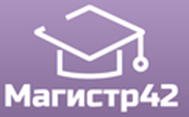 Общероссийский проект конкурсовметодических  разработок  уроков и внеклассных мероприятийдля педагогов и обучающихся.«Лучший педагогический проект»Публикуются списки победителей и призеров конкурса.Остальные участники получат дипломы лауреатов / сертификаты за участие.Приказ № 72 от 19.09.2016г.Публикуются списки победителей и призеров конкурса.Остальные участники получат дипломы лауреатов / сертификаты за участие.Приказ № 65 от 09.08.2016г.Публикуются списки победителей и призеров конкурса.Остальные участники получат дипломы лауреатов / сертификаты за участие.Приказ № 55 от 09.07.2016г.№ п/пФИОРЕГИОН1Парамонова Галина Ивановна /Фролова Валентина Ивановна /Никулина Лариса Борисовнаг. Волгоград2Тарабаева Мария Владимировнаг. Иркутск3Сайбаталова Елена Витальевнаг. Иркутск4Захарова Ирина НиколаевнаКалининградская область5Веселова Елена БорисовнаКемеровская область6Калинина Надежда НиколаевнаРеспублика Коми7Кудинова Екатерина Владимировнаг. Курск8Бакалова Наталия НиколаевнаЛипецкая область9Шохина Лариса ФедоровнаЛипецкая область10Потапова Светлана СергеевнаНижегородская область11Курзанова Марина ВасильевнаНижегородская область12Ушнурцева Анастасия ВладимировнаНижегородская область13Ярункина Светлана НиколаевнаНижегородская область14Александрова Татьяна ВасильевнаНовгородская область15Васькина Лариса Леонидовна / Нешатаева Лариса ПавловнаПермский край16Ястребова Наталья БорисовнаСамарская область17Лепешкина Анна Борисовнаг. Томск18Чиканцева Лариса Романовна / Юшицина Елена БорисовнаТомская область19Гончарик Татьяне АнатольевнаХМАО-Югра20Шишонкова Ольга Павловна / Белоножкова Вера ИвановнаЧелябинская область21Абдуллина Алия МадахамовнаЯмало-Ненецкий автономный округ22Тарунина Елена Александровна /Ильичева Наталья ВладимировнаЯрославская область№ п/пФИОРЕГИОН1Симонян Елена АнатольевнаКраснодарский край2Костырина Ольга Анатольевна / Бортникова Екатерина ЕвгеньевнаТамбовская область№ п/пФИОРЕГИОН1Жаргалова Людмила Сандыковна / Жигжитова Людмила Дамбаевна / Цыдендамбаева Елена ВалентиновнаРеспублика Бурятия2Кокорина Наталья ЮрьевнаРеспублика Бурятия3Козинова Анастасия ПетровнаНижегородская область4Кузьмина Лада ВладиславовнаПензенская область5Нешатаева Любовь ВасильевнаПермский край6Чернобровкина Ольга Вячеславовна / Ворожцова Галина НиколаевнаГ. Пермь7Бабакова Ирина Викторовна / Баирова Татьяна ВасильевнаГ. Смоленск8Кошелева Светлана НиколаевнаГ. Смоленск9Родикова Раиса ДмитриевнаГ. Смоленск